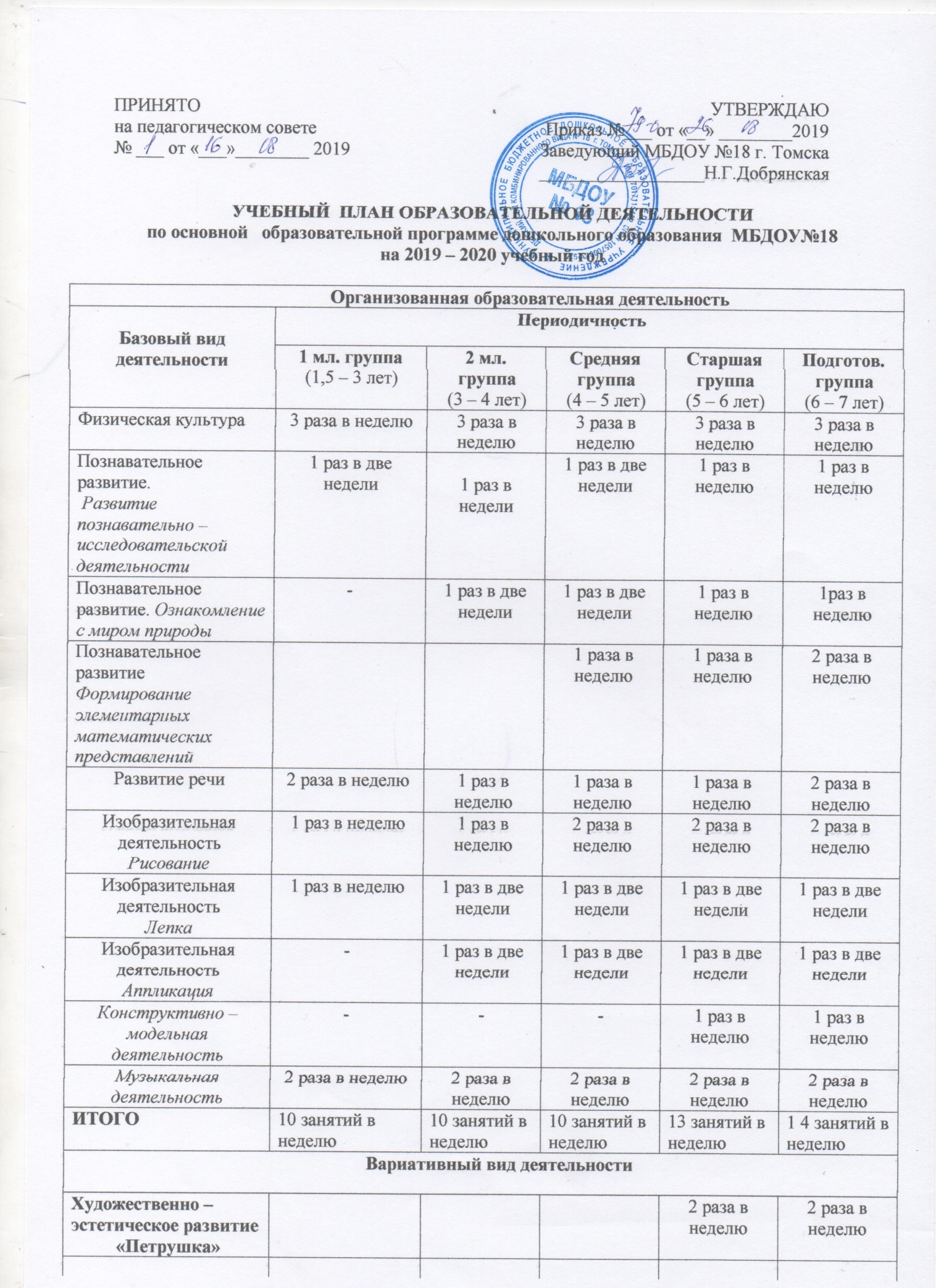 Бюджетные образовательные услугиУчебная нагрузка по основной образовательной деятельностиХудожественно – эстетическое развитие оригами1 раз в неделю1 раз в неделю1 раз в неделюФизическое развитие«Здоровячок»1 раз в неделю1 раз в неделюХудожественно – эстетическое развитие«Волшебный мир оригами»1 раз в неделю1 раз  в неделюПознавательное развитие«Говорушки»1 раз в неделю1 раз в неделюПознавательное развитие«Подготовка к школе»2 раза в неделюХудожественно – эстетическое развитие«Природа и художник»1 раз в неделю1 раз в неделю1 раз в неделю1 раз в неделюХудожественно – эстетическое развитиеЛогоритмика1 раз в неделю1 раз в неделюХудожественно – эстетическое развитие«Тестопластика»1 раз в неделю1 раз в неделюИтого в неделю1114141720 Образовательная областьЗанятия и работа в повседневной работеКто проводит1 млад гр2 млад грСредняястаршаяподготовительнаяХудожественно – эстетическое развитие«Маленький художник»Педагог доп. образ.Т.В.Курочкина1111 Взаимодействие взрослого с детьми в различных видах деятельности Взаимодействие взрослого с детьми в различных видах деятельности Взаимодействие взрослого с детьми в различных видах деятельности Взаимодействие взрослого с детьми в различных видах деятельности Взаимодействие взрослого с детьми в различных видах деятельности Взаимодействие взрослого с детьми в различных видах деятельности Взаимодействие взрослого с детьми в различных видах деятельности Взаимодействие взрослого с детьми в различных видах деятельностиИгры на снятие психоэмоционального напряженияПедагог – психологА.О. Искандарова33333Логопедические игрыУчитель - логопедА.В. БогдановаР.А.Водянкина11111Чтение художественной литературыВоспитательгруппыВоспитатель Ежедневно в течение дня Ежедневно в течение дня Ежедневно в течение дня Ежедневно в течение дня Ежедневно в течение дня Конструктивно- модульная деятельностьВоспитательгруппыВоспитательЕжедневно во вторую половину дняЕжедневно во вторую половину дняЕжедневно во вторую половину дняЕжедневно во вторую половину дняЕжедневно во вторую половину дняОбщение при проведении режимных моментовВоспитательгруппыВоспитательЕжедневно в течение дняЕжедневно в течение дняЕжедневно в течение дняЕжедневно в течение дняЕжедневно в течение дняТрудовая деятельностьВоспитательгруппыВоспитательЕжедневно в течение дняЕжедневно в течение дняЕжедневно в течение дняЕжедневно в течение дняЕжедневно в течение дняПрогулкиВоспитательгруппыВоспитательЕжедневно в первую и  во вторую половину дняЕжедневно в первую и  во вторую половину дняЕжедневно в первую и  во вторую половину дняЕжедневно в первую и  во вторую половину дняЕжедневно в первую и  во вторую половину дняОздоровительная работаОздоровительная работаОздоровительная работаОздоровительная работаОздоровительная работаОздоровительная работаОздоровительная работаОздоровительная работаУтренняя гимнастикаИнструктор по ФКШмитляйн М.Н.Ежедневно в первую половину дняЕжедневно в первую половину дняЕжедневно в первую половину дняЕжедневно в первую половину дняЕжедневно в первую половину дняГимнастика после снавоспитательЕжедневно во вторую половину дняЕжедневно во вторую половину дняЕжедневно во вторую половину дняЕжедневно во вторую половину дняЕжедневно во вторую половину дняКомплекс закаливающих процедурвоспитательЕжедневно во вторую половину дняЕжедневно во вторую половину дняЕжедневно во вторую половину дняЕжедневно во вторую половину дняЕжедневно во вторую половину дняГигиенические процедурыВоспитательСтаршая мед. сестраежедневноежедневноежедневноежедневноежедневногруппавремя1 младшаяНа неделю: 1 час 40 мин. (10 занятий по 10 мин.)На месяц: 6 часов 40 мин. (40 занятий по 10 мин.)2 младшаяНа неделю: 2 часа 30 мин (10 занятий по 15 мин).На месяц: 10 часов             (40 занятий по  15 мин)средняяНа неделю: 3 часа 20 мин (10 занятий по 20 мин.)На месяц: 14 часов 40 мин. (40 занятий по 20 мин.)старшаяНа неделю: 5 часов 25 мин (13 занятий по 25 мин.)На месяц:  21 час 40 мин     (52 занятия по 25 мин.)Подготовительная На неделю: 7 часов               (14 занятий по 30 мин.)На месяц: 30 часов                (56 занятий по 30 мин.) 